(نموذج) دعوة عن طريق البريد الإلكتروني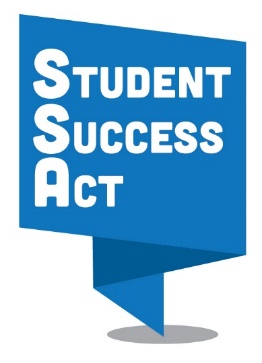 جلسة مُخصصة للمدخلات المُقدمة من المجتمع المحليالموضوع: نحن بحاجة لمدخلاتك!نحتاج أفكارك لدعم طلابنا بشكل أفضل!في يوم [التاريخ والتوقيت], يستضيف كل من ناظر المدرسة [الاسم] والقيادات التعليمية على المستوى المحلي جلسة مُخصصة للمدخلات المُقدمة من المجتمع المحلي في [مكان الحدث]. أنت مدعو للانضمام إلى الحوار. تهدف الجلسة إلى معرفة احتياجاتك، وآمالك، وطلباتك، والعروض المُقدمة لك. لديكم جميعًا الفرصة لمعرفة المزيد عن قانون حق كل طالب في إحراز النجاح في ولاية أوريغون – وهو قانون جديد يتيح فرصة تاريخية لطلابنا وعائلتك ومعلمينا. نحتاج حقًا إلى مدخلاتك حول أفضل السبل لدعم نجاح الطلاب.   مرفق طيه دعوة إلكترونية تحتوي على مزيد من المعلومات حول الحدث، والموقع، والوقت.[خُصصت هذه المساحة لما سيتم توفيره عن طريق خدمات الترجمة، ورعاية الأطفال، والغذاء، وغيرها من سبل الدعم]تحسين التعليم في ولاية أوريغون يتطلب جهدنا جميعًا. تعال وضم صوتك إلى الأصوات المشاركة بالحوار وساعدنا في وضع خطة للمدارس والمنطقة لدينا على مدار السنوات الثلاث القادمة!